Kolisnichenko Oleksandr AnatoliyevichExperience:Position applied for: Able SeamanDate of birth: 25.06.1979 (age: 38)Citizenship: UkraineResidence permit in Ukraine: NoCountry of residence: UkraineCity of residence: IzmailPermanent address: str.Bolgradsky highway,31,apt.10Contact Tel. No: +38 (048) 412-86-74 / +38 (095) 944-79-10E-Mail: Kolisnichenko25@mail.ruU.S. visa: NoE.U. visa: NoUkrainian biometric international passport: Not specifiedDate available from: 02.03.2014English knowledge: GoodMinimum salary: 1100 $ per month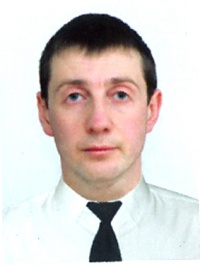 PositionFrom / ToVessel nameVessel typeDWTMEBHPFlagShipownerCrewingAble Seaman22.03.2013-10.10.2013Ocean traderBulk Carrier24112Mitsubishi7200MaltaOcean Navigation&Trading S.A.Marine Pro ServiceAble Seaman22.11.2012-18.02.2013KOSTAS NBulk Carrier36000Mitsubishi10700PanamaAquamarine shipping PTE LTDDeep sea shipping ltdAble Seaman24.10.2010-10.04.2011TRADERDry Cargo7200SKL3200S.VincentMCAAble Seaman18.02.2010-19.09.2010EASTERN PLANETGeneral Cargo6016Waerkspoor4000Sierra LeonaSea Ocean Ship.Com/ SpainA.S.A.PAble Seaman01.06.2008-15.04.2009EMERALDDry Cargo3257Skoda1400CombodiaBlack Sea Inter.Shipp.&Trad.Co.Inc/Turki&mdash;